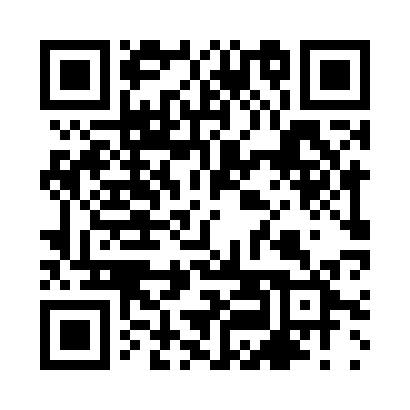 Prayer times for Capixaba, BrazilWed 1 May 2024 - Fri 31 May 2024High Latitude Method: NonePrayer Calculation Method: Muslim World LeagueAsar Calculation Method: ShafiPrayer times provided by https://www.salahtimes.comDateDayFajrSunriseDhuhrAsrMaghribIsha1Wed4:245:3611:282:495:196:272Thu4:245:3611:282:485:196:273Fri4:245:3611:282:485:196:274Sat4:245:3611:272:485:186:275Sun4:245:3711:272:485:186:266Mon4:245:3711:272:485:186:267Tue4:245:3711:272:485:186:268Wed4:245:3711:272:485:176:269Thu4:245:3711:272:485:176:2610Fri4:245:3711:272:475:176:2611Sat4:255:3811:272:475:176:2512Sun4:255:3811:272:475:166:2513Mon4:255:3811:272:475:166:2514Tue4:255:3811:272:475:166:2515Wed4:255:3811:272:475:166:2516Thu4:255:3911:272:475:166:2517Fri4:255:3911:272:475:166:2518Sat4:255:3911:272:475:156:2519Sun4:255:3911:272:475:156:2520Mon4:265:3911:272:475:156:2521Tue4:265:4011:272:475:156:2522Wed4:265:4011:272:475:156:2523Thu4:265:4011:282:475:156:2524Fri4:265:4011:282:475:156:2525Sat4:265:4111:282:475:156:2526Sun4:265:4111:282:475:156:2527Mon4:275:4111:282:475:156:2528Tue4:275:4111:282:475:156:2529Wed4:275:4211:282:475:156:2530Thu4:275:4211:282:475:156:2531Fri4:275:4211:292:475:156:25